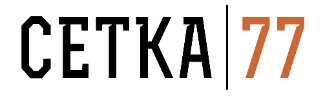 WWW.SETKA77.RU			     							БЛАНК ЗАКАЗАСЕТКА ГЛАЗИРОВОЧНАЯ НА ЦЕПЯХ ТИП 11Сетка глазировочная Тип 11, на цепях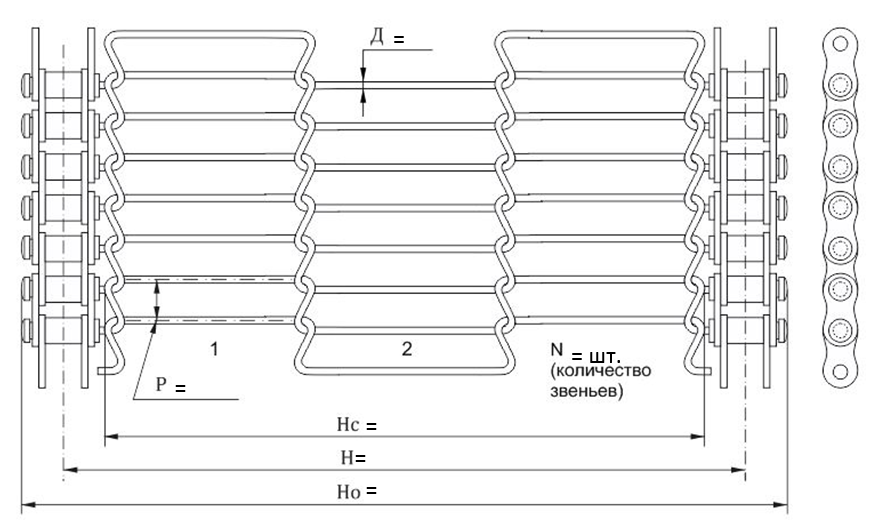 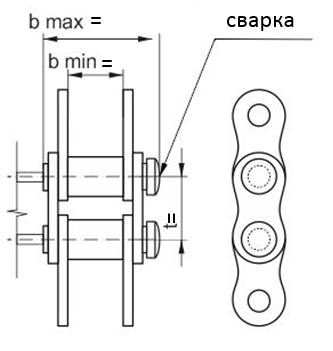 Пример замера существующего полотна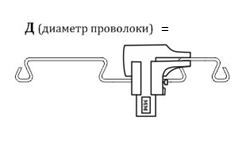 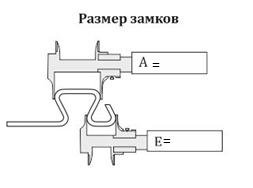 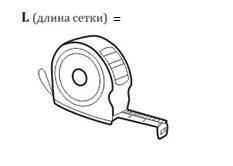 Название организацииКонтактное лицоТелефонE-mailМатериал сеткиМатериал цепи или маркировкаВариант исполненияПримечанияОсновные параметрыВозможные размеры, ммРазмеры для расчёта, ммД, диаметр проволоки1,0; 1,2; 1,4; 1,6; 2,0; 2,35; 2,5; 2,8Р, шаг сетки по центрам3,5…13,0С, размер десяти звеньевL, длинаот 500 и не ограниченоНс, ширина сеткиH, ширина по центрам цепиНо, общая ширинаN, количество звеньевE, размер замка (ширина)b max, длина штифта b min, ширина между внутренними пластинами t, шаг цепи